张海燕教授为2017级新生辅导员做心理测试筛查约谈培训每年新生的心理测试是学校心理健康教育与心理咨询的常规工作，也是一项非常重要的工作，它为心理危机干预提供基本的数据和信息。2017级新生测试工作，于9月底启动，11月初完成。新生普测完成后，进入UPI筛查约谈阶段，这是心理危机干预工作的重要环节，也是心理测试工作的深入。为了更好地做好这项工作，学校心理健康教育与咨询中心组织2017级新生辅导员和心理辅导员培训。培训由心理咨询中心特聘专家顾问张海燕教授主讲。张海燕教授以《我好奇我不懂——心理疏导的会谈技术》为题为新生辅导员做培训。张老师首先介绍了培训的背景，然后讲解了辨别心理正常与异常的三原则：主观世界与客观世界的统一性原则、精神活动内心协调性一致性原则和个性的相对稳定性原则；重点介绍了会谈中如何拿捏各种分寸，以及会谈中的注意事项：不要懂得太早，听比说更重要，保持推己及人的同理心，保密原则的适用，辅导员角色的厘清，强调了建立关系的重要性和工作流程的重要性。最后，采用角色扮演的方法进行演练：由心理咨询中心专职心理咨询师张翠芳老师扮演辅导员，由心理辅导员刘林艳老师扮演被约谈的学生。约谈进行约二十五分钟；约谈结束，张海燕教授进行督导。采用这种角色扮演和督导的方法，不仅提升了辅导员的学习兴趣，也大大提升了培训的效果。培训进行了两个小时，为新生辅导员进行筛查约谈工作做好了知识和方法的准备，为心理危机干预工作打下坚实的基础。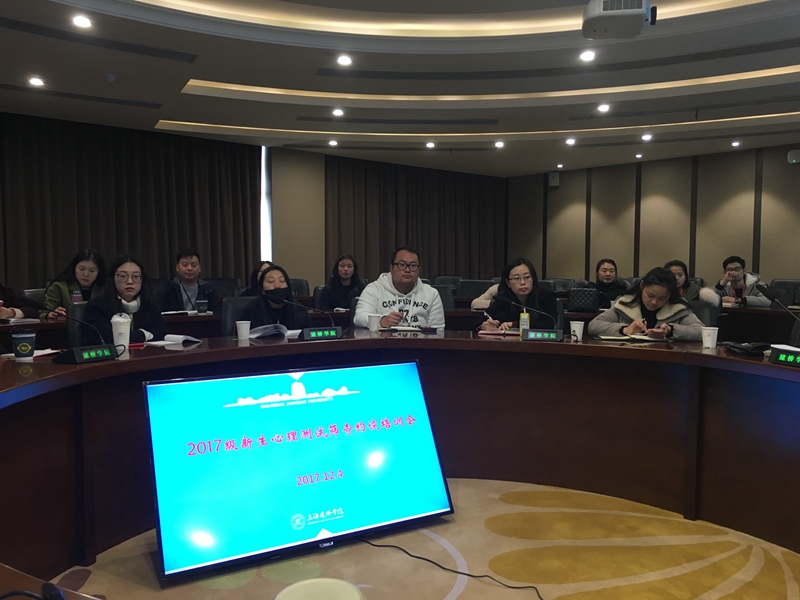 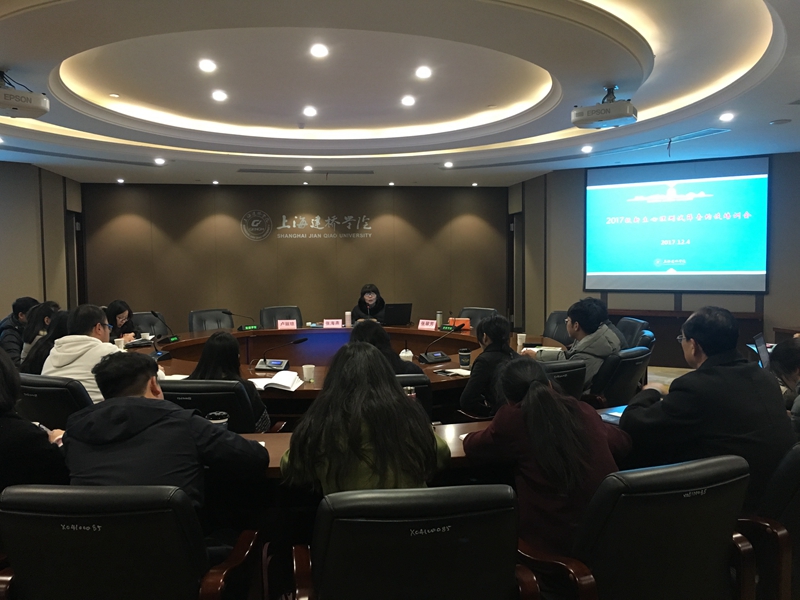 